ÑAÏI  TRANG  NGHIEÂM  KINH  LUAÄNQUYEÅN  3CHÖÔNG 11Neáu coù vò ñeä töû naøo giöõ vöõng Giôùi luaät, ñöôïc ngöôøi toân kính thì taát caû ngöôøi ñôøi ñeàu toân kính ngöôøi aáy nhö baäc Thaày.Toâi töøng nghe:Thuôû xöa, coù caùc thaày Tyø-kheo ñi trong con ñöôøng hoang vaéng, bò boïn cöôùp traán    loät heát y phuïc. Boïn cöôùp muoán gieát saïch caùc Tyø-kheo vì sôï caùc Tyø-kheo seõ vaøo xoùm toá caùo. Trong boïn cöôùp coù moät teân tröôùc ñaây töøng xuaát gia neân haén noùi vôùi ñoàng boïn:–Ñaâu caàn gieát hoï laøm gì? Theo phaùp Tyø-kheo thì khoâng ñöôïc laøm toån thöông caây  coû, baây giôø caùc oâng haõy laáy coû troùi hoï laïi. Vì sôï toån thöông caây coû neân hoï seõ khoâng daùm böùt ñöùt maø ñi.Boïn cöôùp lieàn laáy coû troùi caùc Tyø-kheo laïi, roài keùo nhau boû ñi. Caùc thaày Tyø-kheo bò troùi baèng coû, sôï phaïm giôùi caám khoâng daùm böùt ñöùt. Thaân khoâng maëc y aùo neân bò maët     trôøi thieâu ñoát, laïi theâm muoãi moøng, ruoài boï bu caén. Caùc thaày bò troùi töø saùng ñeán tröa, roài cho ñeán khi maët trôøi laën, boùng toái bao phuû daøy ñaëc, caùc thaày nghe tieáng chaân ñuoåi chaïy cuûa loaøi caàm thuù, tieáng tru cuûa nhöõng loaøi choàn  röøng, cuøng tieáng ruùc cuûa chim cuù  meøo, aâm thanh gheâ rôïn vang reàn thaät laø ñaùng sôï. Coù moät thaày Tyø-kheo giaø baûo caùc Tyø-kheo:–Caùc thaày haõy laéng nghe, maïng ngöôøi thaät ngaén nguûi nhö  doøng soâng  chaûy  xieát. Neáu chuùng ta coù ôû treân coõi trôøi cuõng chaúng toàn taïi daøi laâu, huoáng gì maïng ngöôøi ôû choán nhaân gian, ñaâu theå giöõ gìn ñöôïc? Maïng soáng ñaõ mong manh thì sao laïi vì thaân maïng naøy maø phaù huûy giôùi caám? Caùc thaày neân bieát raèng, thaân ngöôøi khoù ñöôïc, Phaät phaùp khoù gaëp, caùc caên khoù ñuû, tín taâm khoù sinh. Moãi thöù aáy ñeàu khoù gaëp ñöôïc. Ví nhö con ruøa muø gaëp ñöôïc boïng caây noåi, Chaùnh ñaïo cuûa Phaät khoâng gioáng nhö chín möôi laêm thöù taø kieán ñieân ñaûo kia, khoâng coù quaû baùo gì. Ngöôøi tu haønh Phaät ñaïo chaéc chaén ñaït ñöôïc chaùnh quaû,    sao laïi tieác nuoái caùi thaân voâ thöôøng baát ñònh maø phaù huûy Thaùnh giaùo cuûa Phaät. Neáu ai vaâng giöõ lôøi Phaät daïy, thì ñôøi naøy ñöôïc tieáng khen vaø coâng ñöùc ñaày ñuû, ñôøi sau ñöôïc vui söôùng, nhö baøi keä do Phaät noùi:Neáu ngöôøi  coù trí tueä Giöõ vöõng ñöôïc giôùi caámCaàu trôøi, ngöôøi, Nieát-baøn Ñaït ñöôïc ñieàu nhö yù Tieáng toát vang khaép nôiMoïi ngöôøi ñeàu cuùng döôøng AÉt ñöôïc vui trôøi, ngöôøi Cuõng ñöôïc quaû giaûi thoaùt. Roàng chuùa Y-la-baùtVì phaù huûy giôùi caám Giaãm ñaïp leân laù caâyKhi cheát ñoïa laøm roàng Chö Phaät chöa xaùc ñònh Khi naøo boû thaân roàng. Neáu giöõ vöõng giôùi caám Vieäc naøy raát laø khoù.Hình thöùc giôùi raát nhieàu Khoù phaân bieät hieåu roõ Nhö ñoáng gai, röøng kieám Vaøo ñoù nhieàu toån thöôngNgöôøi yeáu keùm khoâng kham Giöõ gìn giôùi nhö theá.Caùc thaày Tyø-kheo bò khoå sôû böùc baùch, khoâng theå co, duoãi, cho ñeán chuyeån ñoäng  thaân theå, vì sôï coû bò ñöùt seõ traùi phaïm giôùi caám. Neân caùc thaày baûo nhau:–Chuùng ta tu haønh cuõng nhö caùi caân kia giöõ möùc quaân bình khoâng cho taêng giaûm. Giôø ñaây bò laâm vaøo hoaøn caûnh khoán ñoán sôï haõi, phaûi quyeát chí moät loøng khoâng lay  chuyeån môùi phaân bieät ñöôïc söï meàm yeáu hay maïnh meõ. Laáy caùi thaân heøn moïn ñeå ñoåi laáy phaùp quyù giaù an vui choán trôøi, ngöôøi vaø söï an vui Nieát-baøn, thì giôø ñaây chuùng ta khoâng    coù con ñöôøng naøo khaùc, chæ neân giöõ gìn giôùi caám, duø cheát cuõng khoâng traùi phaïm.Vò Tyø-kheo giaû lieàn noùi keä:Chuùng ta töø xöa nay Gaây ra caùc nghieäp aùcHoaëc ñöôïc sinh coõi ngöôøi Troäm caép, daâm vôï ngöôøi Bò hình phaït cuûa vua Nhieàu khoâng theå tính keå, Laïi chòu khoå ñòa nguïc Cuõng vaäy, khoù keå heát Hoaëc laøm loaøi suùc sinh Boø, deâ vaø gaø, choùHöôu nai, caàm thuù thaûy Bò keû khaùc gieát haïiMaát thaân nhieàu khoâng xieát Khoâng heà coù chuùt lôïi.Chuùng ta hoâm nay ñaây Vì giöõ gìn Thaùnh giôùi Xaû boû thaân nhoû  naøy AÉt ñöôïc lôïi ích lôùn.Nay ta gaëp nguy aùch Chaéc chaén boû thaân maïng Neáu sau khi qua ñôøiSinh Thieân höôûng vui söôùng Neáu huûy phaïm giôùi caám Hieän ñôøi mang tieáng xaáuBò ngöôøi ñôøi khinh thöôøng Cheát ñi ñoïa ñöôøng aùc,Nay cuøng nhau laäp theä ÔÛ ñaây ñeán khi cheátDuø cho naéng maët trôøi Chieáu khoâ thaân maïng toâi Chuùng con giöõ giôùi Phaät Khoâng bao giôø huûy phaïm. Giaû söû caùc thuù döõCaén xeù tay chaân con Cuõng khoâng heà huûy phaïm Giôùi caám Thích Sö Töû Con thaø, giöõ giôùi cheátKhoâng soáng maø traùi phaïm.Caùc thaày Tyø-kheo nghe vò Tyø-kheo giaø noùi keä naøy roài, moãi vò ñeàu ngoài ngay thaúng, khoâng heà dao ñoäng, ví nhö caây lôùn luùc khoâng coù gioù thoåi, caønh laù khoâng lung lay. Baáy    giôø coù vò vua noï tình côø ñi saên baén, nhaø vua daàn daàn ñi veà phía caùc thaày Tyø-kheo bò troùi. Troâng thaáy caùc  thaày töø xa, nhaø vua sinh taâm nghi ngôø beøn nghó: “Khoâng bieát nhöõng   ngöôøi loõa hình kia laø Ni-kieàn hay Sa-moân?”. Nghó xong, nhaø vua lieàn sai ngöôøi ñeán xem thöû. Caùc thaày Tyø-kheo voâ cuøng theïn, che thaân mình laïi. Ngöôøi söù xeùt bieát laø Sa-moân ñeä   töû Phaät. Vì sao maø bieát?  Vì beân vai phaûi cuûa hoï bò ñen. Ngöôøi söù voäi quay trôû laïi taâu   vua:–Caùc vò aáy laø Sa-moân chöù chaúng phaûi Ni-kieàn. OÂng lieàn noùi keä:Xin ñaïi vöông bieát cho Hoï bò giaëc traán loät Xaáu hoå bò coû troùiNhö moùc saét buoäc voi.Nhaø vua nghe roài raát laáy laøm laï, im laëng suy nghó: “Baây giôø ta haõy ñeán choã caùc   thaày Tyø-kheo”. Nghó xong, nhaø vua noùi keä:Bò coû xanh troùi tay Gioáng nhö caùnh anh vuõ Laïi nhö deâ teá trôøiNaèm yeân khoâng nhuùc nhích Tuy bieát ñang gaëp nguy Ngoài yeân khoâng haïi  coû Nhö caây bò löûa ñoátTraâu mao cheát vì ñuoâi.Noùi keä xong, nhaø vua ñeán choã caùc Tyø-kheo, hoûi:Thaân theå raát khoûe maïnh Coù söùc, khoâng beänh taät Vaäy vì lyù do gìCoû troùi, laïi ngoài yeân? Caùc thaày haù khoâng bieát Chính mình coù söùc ö? Bò chuù thuaät meâ hoaëcHay laø vì khoå haïnhHay nhaøm chaùn thaân mình? Xin mau noùi cho bieát.Thaày Tyø-kheo ñaùp:Coû naøy raát non yeáuBöùt ñöùt cuõng khoâng khoù Chí vì bò buoäc bôûiGiôùi Kim cang cuûa Phaät Giöõ gìn caùc giôùi caám Neân khoâng daùm böùt ñöùt. Phaät noùi: caùc coû caâyLaø nôi quyû thaàn ôûChuùng toâi khoâng daùm traùi Cho neân khoâng daùm böùt. Gioáng nhö ñaøn chuù thuaät Veõ phaïm vi quanh raén Nhôø naêng löïc thaàn chuù Raén ñoäc khoâng qua ñöôïc, Theá Toân veõ phaïm viChuùng toâi khoâng daùm vöôït. Chuùng toâi tuy giöõ thaân Cuoái cuøng cuõng phaûi cheát Nhöng thaø giöõ giôùi cheát Hôn phaù giôùi maø soáng.Coù ñöùc vaø khoâng ñöùc Roát cuoäc roài cuõng cheát Coù ñöùc tueä maïng coøn Vaø laïi coù tieáng khenKhoâng ñöùc tueä maïng maát Cuõng maát caû tieáng taêm. Caùc Sa-moân chuùng toâi Giöõ giôùi laø söùc  maïnh Giöõ giôùi laø ruoäng toát Sinh ra caùc coâng ñöùc Theàm thang sinh coõi trôøi Haït gioáng cuûa tieáng khen Beán caàu leân bôø Thaùnh Ñaàu, maét cuûa caùc lôïiAi ngöôøi coù trí tueäMuoán phaù bình giôùi ñöùc?Luùc aáy nhaø vua raát vui möøng, lieàn môû coû troùi cho caùc thaày Tyø-kheo vaø noùi keä:Laønh thay! Giöõ vöõng ñöôïc Nhöõng ñieàu Theá Toân daïy Thaø boû thaân maïng mình Giöõ phaùp khoâng huûy phaïm.Nay toâi cuõng quy maïng Nhö theá baøy phaùp lôùn Quy y lìa noùng böùcÑaáng Giaûi Thoaùt Maâu-ni Ngöôøi giöõ giôùi vöõng chaéc Nay toâi cuõng quy maïng.MCHÖÔNG 12Neáu ngöôøi trong taâm hieàn thieän thì thöôøng an oån, laøm lôïi ích cho taát caû  chuùng  sinh. Theá neân ngöôøi trí phaûi tu taâm, khieán cho taâm aáy luoân hieàn thieän.Toâi töøng nghe:Thuôû xöa, coù caùc Tyø-kheo cuøng nhöõng ngöôøi ñi buoân ra bieån tìm vaät baùu. Khi moïi ngöôøi ra giöõa bieån thì thuyeàn bò vôõ. Luùc aáy coù moät Tyø-kheo treû tuoåi vôù ñöôïc  taám  vaùn,  coøn Thöôïng toïa Tyø-kheo khoâng ñöôïc mieáng vaùn neân saép bò chìm. Vò  Thöôïng toïa  voâ  cuøng hoaûng sôï, sôï bò cheát troâi, neân noùi vôùi thaày Tyø-kheo treû tuoåi:–Chaúng leõ thaày khoâng nhôù giôùi do Phaät daïy laø phaûi toân kính baäc thöôïng toïa sao?Thaày haõy ñöa taám vaùn cuûa thaày cho toâi.Thaày Tyø-kheo treû tuoåi suy nghó: “Ñuùng thaät, Ñöùc Theá Toân coù daïy ñieàu naøy, neáu coù caùc thöù lôïi laïc thì tröôùc neân nhöôøng cho baäc Thöôïng toïa”. Thaày laïi nghó raèng: “Neáu ta   ñöa mieáng vaùn cho Thöôïng toïa, thì chaéc chaén seõ bò chìm trong doøng nöôùc, tai naïn cuûa  bieån caû thaät laø voâ bieân, maïng soáng cuûa ta seõ khoâng ñöôïc toaøn veïn. Tuoåi ta coøn nhoû, laïi môùi xuaát gia, chöa ñaéc ñaïo quaû, ta laáy laøm buoàn vì ñieàu naøy, neân baây giôø chính laø luùc ta neân boû thaân ñeå cöùu maïng Thöôïng toïa”. Nghó roài, thaày Tyø-kheo beøn noùi keä:Ta vì giuùp hoaøn toaøn  Neân thuaän theo lôøi Phaät Voâ löôïng coâng ñöùc nhoùmTieáng khen khaép möôøi phöông Thaân maïng raát thaáp heønVì sao traùi lôøi Phaät! Nay ta thoï giôùi Phaät Phaûi giöõ vöõng ñeán cheát Vì thuaän theo lôøi PhaätNhöôøng vaùn boû thaân maïng. Neáu khoâng gaëp vieäc khoù Khoâng heà ñöôïc quaû khoù.Neáu ta giöõ taám vaùn AÉt vöôït naïn bieån lôùnNeáu khoâng thuaän lôøi Phaät Seõ chìm bieån sinh töû.Nay ta chìm xuoáng nöôùc Tuy cheát, vaãn laø hôn Neáu boû lôøi Phaät daïy Maát lôïi sinh trôøi, ngöôøi Cho ñeán ñaïi Nieát-baønVui baäc nhaát, voâ löôïng.Noùi keä xong, thaày Tyø-kheo trao mieáng vaùn cho Thöôïng toïa. Vò Thöôïng toïa nhaän  laáy. Luùc ñoù thaàn bieån xuùc ñoäng tröôùc söï chaân thaønh cuûa thaày Tyø-kheo, lieàn tieáp laáy thaày Tyø-kheo treû tuoåi ñöa leân bôø vaø chaép tay baïch:–Giôø ñaây, toâi xin quy y baäc giöõ vöõng giôùi phaùp. Thaày ñaõ gaëp tai naïn nguy khoán    nhö vaäy maø vaãn giöõ giôùi Phaät.Thaàn bieån beøn noùi keä ca ngôïi thaày Tyø-kheo:Thaày thaät laø Tyø-kheo Ñuùng laø ngöôøi khoå haïnh Ñöôïc goïi laø Sa-moân Thaày ñaùng danh nhö theá. Cuõng nhôø caùc coâng ñöùc Vaø naêng löïc cuûa thaày Caùc baïn vaø cuûa baùu Thoaùt khoûi tai naïn lôùn Taát caû ñeàu an oån.Lôøi theä thaày vöõng chaéc Kính thuaän lôøi Phaät daïy Thaày laø ngöôøi hôn  caû Xua tan caùc hoaïn naïn  Giôø ñaây toâi laøm sao Khoâng uûng hoä cho ñöôïc. Thaáy chaân lyù, giöõ giôùi Vieäc naøy chöa phaûi khoù Phaøm phu khoâng phaù giôùi Ñoù môùi thaät ít coù.Tyø-kheo soáng an oån Thanh tònh töï deø daët Khoâng heà huûy giôùi caám Ñoù cuõng chöa phaûi khoù, Chöa ñaït ñöôïc daáu ñaïo Coøn soáng trong sôï haõi Boû thaân theå ñaùng yeâu Giöõ gìn giôùi Phaät daïy Khoù laøm maø laøm ñöôïc Ñoù raát laø ít coù!MCHÖÔNG 13Neáu chöa thaáy daáu ñaïo thì tuy hoïc roäng nghe nhieàu vaãn khoâng theå döùt ñöôïc khoå sinh töû. Theá neân ngöôøi hieåu bieát phaûi mong caàu thaáy ñöôïc chaân lyù.Toâi töøng nghe:Thuôû xöa, coù hai anh em cuøng ñi xuaát gia. Ngöôøi anh chöùng quaû A-la-haùn, coøn  ngöôøi em thì thoâng suoát ba taïng giaùo ñieån. Khi ñoù ngöôøi anh noùi vôùi ngöôøi em:–Thaày neân ngoài thieàn. Ngöôøi em heïn:–Em seõ ngoài thieàn.Thaày Tyø-kheo La-haùn laïi noùi:–Chaúng leõ thaày khoâng nghe Ñöùc Phaät daïy: Ngöôøi haønh ñaïo nhö chöõa löûa chaùy ñaàu ñoù sao?Vò aáy noùi keä:Vieäc hoâm nay laøm ñöôïc Ñöøng ñôïi ñeán ngaøy mai Thaân ngöôøi khoâng giöõ ñöôïc Haõy mau tu vieäc laønh!Khi thaàn cheát ñaõ ñeán Thì khoâng theå van xin Neáu khi ngöôøi qua ñôøiKhoâng bieát ñi ñöôøng naøo Meâ muoäi theo nghieäp duyeân Naøo bieát ñöôøng xa gaàn.Maïng nhö ñeøn tröôùc gioù Khoâng bieát taét luùc naøo Thaày noùi roài seõ haønh Lôøi naøy raát luoáng doái! Söï cheát döõ nhö coïp Khoâng dung tuùng moät ai Moät khi coïp cheát ñeánKhoâng ñôïi ñeán ngaøy mai. Vua cheát raát taøn haïi  Thaày neân sinh lo sôïPhaûi bieát thaân mong manh Maïng naøy khoù giöõ ñöôïc Neân sieâng quaùn noäi thaân Boû ñi vieäc hoïc roäng.Mong giaûi thoaùt theá gian Vöôït haún goác sinh  töû Khi caùi cheát vuït ñeánHoái haän laøm sao kòp? Neáu nay thaáy daáu ñaïo Khoûi aên naên ngaøy sauVöõng beàn trong Phaät phaùpGoïi ñoù laø daáu ñaïo.Vieäc hoïc roäng luoáng doái Neân boû chôù yeâu tieácTuy nghe nhieàu hieåu roäng Khoâng ñaït ñöôïc daáu ñaïo Nhö ngöôøi muø caàm ñeønSoi ngöôøi, mình khoâng thaáy. Neáu muoán caàu töï lôïiCaàn phaûi thaáy daáu ñaïo. Vang danh giöõa moïi ngöôøi Lôøi leõ kheùo leùo hayGiaûng noùi caùc phaùp töôùng Giaûi thích caùc nghi ngôø Laøm cho chuùng nghe phaùp Ñeàu sinh taâm vui möøng Laïi khieán cho moïi ngöôøi Thaûy ñeàu ñöôïc ñieàu hoøa, Tuy laøm ñöôïc nhö vaäy, Nhöng khi cheát taâm loaïn Cuõng ñoïa vaøo ñöôøng aùc  Bò ngöôøi trí cöôøi cheâ.Caùc phaùp do thaày giaûng Ñuû lôøi leõ, caâu vaênThöù lôùp noùi nhaân quaû Lôøi hay vui taâm yùVò ngoït nhö mía lau Tuy laøm ñöôïc nhö vaäy Maø khoâng töï ñieàu hoøa Thì chöa döùt ba ñöôøngMình chöa ñöôïc giaûi thoaùt Thì chaúng duøng vieäc aáy Phaøm phu khoâng ñaùng tin Neân caàu thaáy chaân lyù.Thaày ñöôïc nhieàu lôøi khen Cho laø noùi phaùp gioûiTuy coù tieáng khen suoâng Ích lôïi chi cho thaày!Neân quaùn saùt trong thaân An nhieân tu thieàn ñònh. Xöa nay ngöôøi hoïc roäng Treân ñôøi coù raát nhieàu  Voâ thöôøng laøm taøn luïn Chaúng coøn ñöôïc laø bao Gian khoå tìm tieáng khen Tuy ñöôïc laïi maát ñi.Phaät noùi phaùp höõu vi Taát caû ñeàu voâ thöôøng Haèng sa Phaät quaù khöù Thaønh töïu ba Ñaït trí Döùt tröø heát ba chöôùng Moät nieäm quaùn ba ñôøi Caùc Ñöùc Theá Toân naøyNoåi tieáng khaép möôøi phöông Nay ñeàu nhaäp Nieát-baønTeân tuoåi cuõng maát theo. Theá neân thaày hoâm nay Neân sieâng tu tinh taán  Döùt boû nhöõng tieáng khen Chí caàu ñöôïc giaûi thoaùt.Thaày Tyø-kheo thoâng suoát ba Taïng ñaùp:–Ñuùng phaûi laøm nhö vaäy.Khoâng bao laâu, thaày Tyø-kheo thoâng suoát ba Taïng bò beänh naëng, sôï seõ qua ñôøi neân trong loøng voâ cuøng aên naên, beøn noùi keä:Laï thay! Ta hoâm nayTrong Thaùnh phaùp cuûa Phaät Giôùi vaên tuy ñaày ñuûNhöng khoâng thaáy chaân lyù Neáu baây giôø ta cheátThì ñaâu khaùc loaøi choù Troâi laên trong sinh töû Nhö baùnh xe thôï goám. Nay ta raát xoùt xaChöa chöùng ñöôïc daáu ñaïo Thaày toå ruû loøng thöông Khuyeân ta tu thieàn  ñònh Ta khoâng vaâng lôøi daïy Chöa tu taäp phaàn naøoVì theá neân hoâm nayKhoâng thaáy ñöôïc Chaân ñeá. Ta caàm troïn ñeøn phaùp Saùng röïc cuûa Ñöùc Phaät Nhöng ta quaù voâ minh Khoâng theå töï soi mìnhVì khoâng theå töï soi Neân maõi khoå sinh töû.Caùc Tyø-kheo ñoàng hoïc nghe tin thaày Tyø-kheo aáy bò beänh naëng ñeàu ñeán thaêm hoûi, thaáy thaày bò khuûng hoaûng tinh thaàn, moïi ngöôøi ñeàu kinh ngaïc vaø noùi:–Chaúng leõ thaày khoâng nghe Ñöùc Phaät coù daïy raèng: Ngöôøi hoïc roäng coù naêng löïc trí tueä, bieát ñöôïc voâ thöôøng. Theá neân nay thaày chôù lo sôï.Thaày Tyø-kheo bò beänh lieàn noùi keä ñaùp lôøi caùc Tyø-kheo ñoàng hoïc:Tröôùc toâi ñöôïc chí daïy Phaûi tu phaùp ngoài thieàn Laàn löïa ngaøy laïi ngaøy Bieáng löôøi töï doái gian Laøm cho moät ñôøi naøy Luoáng qua chaúng ñöôïc gì. Thaân naøy nhö chuøm boït Toâi chaúng quaùn saùt saâu Nghó böøa laø chaéc thaätBaát chôït caùi cheát ñeán Chuyeân roøng phaùp hoïc roäng Luùc soáng nghó laø hônBoãng thaàn cheát hôùp hoàn AÊn naên laøm sao kòp?Nhö lôøi kinh ñaõ daïy Phaûi tu taäp ngoài thieàn Tinh taán chôù bieáng nhaùc Tröø heát caùc keát söûPhaät coù daïy nhö vaäyToâi chaúng thöïc haønh theo Löûa aên naên thieâu ñoát  Laøm taâm toâi phieàn naõo.Giôø toâi raát yeáu ôùt Nhö ñöùa treû ngu ngôTrong saùu ñöôøng aùc kia Khoâng bieát choïn ñöôøng naøo! Chaúng bieát ñôøi töông laiSeõ ñöôïc nghe lôøi Phaät? Hay luaân hoài ba coõi?Seõ gaëp ñöôïc nhöõng ai? Cuõng khoâng bieát vò lai Laøm neân söï nghieäp gì? Hoaëc ñaùnh maát baûn taâm Sinh khôûi ba thöù ñoäc Khoâng tu caùc vieäc laønh Chí gaây nhieàu nghieäp aùc. Than oâi! Thaät khoå thay  Vì ta töï löøa doáiÑaõ xa lìa caùc naïn Phaûi ñaït ñaïo xuaát theá Sao laïi vì ngu siMaø maëc tình buoâng thaû?Caùc thaày Tyø-kheo ñoàng hoïc nghe Tyø-kheo beänh noùi keä xong, hoï laïi an uûi:–Thaày ñaõ hoïc roäng nghe nhieàu, laïi giöõ giôùi vöõng chaéc, haõy bình tónh, taïi sao phaûi    lo sôï ñeán nhö vaäy?cheát.Thaày Tyø-kheo beänh noùi:–Giôø ñaây toâi bò beänh taät nguy khoán, neáu caùc vò khoâng quan taâm chaéc laø toâi phaûiRoài nöôùc maét raøn ruïa, thaày thöa vôùi ngöôøi anh:–Xin huynh haõy xích laïi gaàn toâi moät chuùt. Vì toâi ngu si khoâng nghe lôøi huynh chædaïy, nay toâi beänh naëng, chaéc phaûi luaân hoài. Xin huynh ruû  loøng thöông,  maø cöùu giuùp  khieán cho toâi ñöôïc khoûi khoå.Thaày noùi keä:Cuøng ôû trong phaùp Phaät Huynh ñaùng goïi Sa-moân Thöôøng hay daïy baûo toâi Toâi ngu si khoâng vaâng Vì vieäc naøy neân toâi  Caøng sinh loøng hoái haän Giöõa heø hôi noùng böùc Löûa höøng höïc ñoát thieâu Toâi phuï aân huynh daïy Löûa aên naên hôn kia.Nay toâi khoâng choã döïa Chí bieát quy y huynh Luùc thoï thaân ñôøi sau Quaùn saùt chôù queân toâiKhieán sau gaëp Phaät phaùp Trôû laïi ñöôïc xuaát giaKhoâng luoáng maëc phaùp phuïc. Taâm nguyeän ñaït ñaïo  quaû Caùc vieäc hoïc vaán khaùcBoû heát khoâng ñeo ñuoåi Tinh taán caàu giaûi thoaùt Ngoaøi ra chaúng mong gì. Giaû söû ñôøi töông  lai Caàu thaáy ñöôïc Chaân ñeá Da thòt vaø gaân coátTuûy naõo coù khoâ caïnThaân maïng vaãn thong dong Khoâng heà boû giaûi thoaùtLaïi nguyeän thaân vò lai Thöôøng xuyeân tu phaùp laønh Saùu thôøi trong ngaøy ñeâm Tinh taán khoâng boû pheá.Thaày Tyø-kheo beänh noùi keä xong trong loøng raát hoaûng sôï. Thaày Tyø-kheo anh thaáy vaäy voâ cuøng lo laéng xoùt thöông noùi:–Laønh thay! Laønh thay! Nay thaày raát aên naên vaø phaùt theä nguyeän. Tröôùc ñaây toâi ñaõ daïy thaày nhöng thaày khoâng chòu nghe lôøi, baây giôø aên naên laøm sao kòp?Vò aáy beøn noùi keä:Beänh taät ñaõ nguy khoán Caùi cheát chaúng coøn xa Tay chaân ñeàu raõ rôøi Gioù ñao caét thaân kiaThuoác thang khoâng trò ñöôïc Thaày thuoác cuõng boù tay Ngöôøi chung quanh ñeàu noùi:Laï thay nhaát ñònh cheát. Baø con, caùc phuï nöõThaáy vaäy buoàn than khoùc Saép cheát raát sôï haõiKhoå kinh sôï, khoù taû. Neáu nhö khi maïnh khoûe Bieát cheát coù khoå naøyAi khoâng phaùt taâm ñaïo Quyeát ñaït quaû giaûi thoaùt. Khi treû tuoåi khoâng beänh Löôøi bieáng chaúng tinh taán Chí toan tính caùc vieäc Khoâng tu thí, giôùi, thieàn Veà sau bò beänh naëngCaùc caên nhö löûa ñoát Saép bò thaàn cheát baét Môùi aên naên tu thieän.Thaày Tyø-kheo beänh qua ñôøi, ñöôïc sinh trôû laïi laøm ngöôøi. Khi aáy, thaày Tyø-kheo A- la-haùn duøng Thieân nhaõn quan saùt bieát choã cuûa thaày Tyø-kheo kia sinh veà neân ñeán nhaø aáy maáy laàn. Ñöùa beù daàn daàn khoân lôùn nhôø baø vuù boàng aüm. Baø ta boàng ñöùa beù ñeán Taêng phöôøng, tôùi choã vò La-haùn, vì beá khoâng chaët, lôõ tay laøm rôi ñöùa beù xuoáng ñaát,  ñaàu ñaäp treân taûng ñaù. Ñöùa beù raát töùc giaän, cheát ñi, ñoïa vaøo ñòa nguïc. Vò Tyø-kheo A-la-haùn laïi  duøng Thieân nhaõn quaùn saùt ñöùa beù, thaáy noù sinh vaøo choã raát khoå sôû trong ñòa nguïc.Vò aáy lieàn noùi keä:Than oâi, taøn teä thay! Sinh choã khoù cöùu ñöôïc Naêng löïc Phaät khoù cöùu Huoáng ta sao cöùu ñöôïc! Chuù taâm, tueä voâ laäu Chaúng phaûi khoå tu ñöôïc Trong ñòa nguïc khoå naõo Khoâng heà coù chuùt vui Taâm taïm vui khoâng coù Laøm sao coù chuù taâm?Do vì khoâng chuù taâm Neân khoâng Tueä voâ laäu Choã gian nan nhö vaäy Laøm sao cöùu khoå ñöôïc?Chòu khoå lôùn ñòa nguïc Khoâng theå duï heát ñöôïc. Neáu laïi coá phaùt  theä Caùi khoå cheát coõi ngöôøi Ít coù theå duï ñöôïcKhoå ñòa nguïc coøn hôn. Nhö löûa ñoát cuûi khoâ Khoâng luùc taïm maùt meû Khoå ñòa nguïc cuõng vaäy Chaúng coù taïm döøng nghí. AÁm thaân trong ñòa nguïc Nhö ñoáng saét noùng chaûy Khoå nhieät naõo ñoát thieâu Khoâng theå naøo keå heát.Theá neân ñöøng bieáng treã  Ngaøy ñeâm khoâng ngöøng nghí Sieâng naêng tu Chaùnh ñaïo Khieán caùc khoå khoâng coøn.Vì theá, tröôùc tu ñaïoHeïn ñöôïc quaû giaûi thoaùt Sau ñoù môùi hoïc  roäng Ñeå laøm anh laïc ñeïp.MCHÖÔNG 14Neáu ai thaáy vieäc naøy haõy neân thöùc tænh. Söï giaøu sang vinh hieån ôû ñôøi khoâng toàn taïi laâu daøi.Toâi töøng nghe:Thuôû xöa, vua Chieân-ñaøn-keá-ni-tra ñònh ñeán thaønh Keá-ni-tra. Giöõa ñöôøng nhaø vua thaáy naêm traêm ngöôøi aên xin ñoàng thanh noùi:–Xin boá thí cho toâi!Nhaø vua nghe noùi lieàn sinh taâm tænh ngoä. Ngaøi nghó raèng: “Ñaùm aên maøy kia ñaõ    thöùc tænh ta. Thuôû xöa, ta ñaõ töøng laø ngöôøi ngheøo khoå, neáu ngaøy nay ta khoâng boá thí thì  sau naøy ta cuõng nhö hoï vaäy”. Nhaø vua lieàn noùi keä:Nhöõng ngöôøi naøy ñôøi tröôùc Nhieàu baïc tieàn, cuûa caûi  Noùi raèng khoâng boá thíNay bò ngheøo heøn ñaây. Neáu nay ta noùi khoâng Sau cuõng gioáng nhö vaäy.Luùc ñoù coù quan phuï töôùng teân Thieân Phaùp xuoáng ngöïa, chaép tay taâu vua:–Nhöõng keû aên xin ñeàu noùi “Xin boá thí cho toâi”. Vua ñaùp lôøi vò quan raèng:–Ta coù nghe lôøi aáy, nhöng söï hieåu cuûa ta vaø khanh khoâng gioáng nhau. Ngöôi hieåuraèng: “Ñaùm aên maøy naøy chæ coù moät vaán ñeà laø xin tieàn baïc cuûa caûi.” Coøn ta hieåu thì theá naøo, giôø ñaây seõ noùi cho khanh bieát. Khanh neân laéng nghe.Vua lieàn noùi keä:vua:Nhöõng ñöùa beù aên xin Ñeán ñaây thöùc tính taVôùi thaân töôùng ngheøo heøn Hoï cho ta ñöôïc thaáyTöï noùi chòu thaân naøy Do boûn seûn khoâng thí Bò buoâng lung doái gaït Chòu thaân khoå naõo naøy. Keû aên xin ngu heønDaïy ta nghóa theá naøy:Chuùng cuõng töøng laøm vua Nhö traêng giöõa caùc sao Loïng baùu che treân  ñaàu Kyõ nöõ luoân tuùc tröïcKeû haàu ñeàu trang nghieâm Nghe vua ñeán traùnh ñöôøng, Tuy coù ñuû nhöõng thöùKyø dieäu ôû treân ñôøi Nhöng vì khoâng boá thí Neân nay bò ngheøo heøn. Phöôùc laïc meâ taâm khanh Khoâng bieát khoå ñôøi sau Vua loaøi ngöôøi neân bieát Nay ta raát ñau khoåHaõy neân tu boá thí Chôù ñeå sau nhö ta.Quan phuï töôùng Thieân Phaùp nghe keä xong, trong taâm raát vui möøng, chaép tay taâu–Nhö lôøi Phaät daïy, thaáy ngöôøi khaùc chòu khoå phaûi töï quaùn saùt mình. Hoâm nay ñaïivöông thaät hôïp vôùi yù Phaät, vöøa thaáy nhöõng ngöôøi aên xin kia ñaõ thöùc tænh ngay. Laønh thay ñaïi vöông! Ngaøi coù yù töôûng thaät tinh teá môùi nhö vaäy, ñaïi vöông thöùc tænh ñöôïc vieäc naøy vaø kheùo hieåu roõ yù nghóa Ñöùc Phaät ñaõ daïy. Ñaïi vöông thaät xöùng ñaùng laø baäc coù khaû naêng cai trò caû theá gian, ñuùng thaät laø chuû teå cuûa theá gian, khoâng heà luoáng doái. Vì sao? Vì ngaøi coù khaû naêng hieåu roõ yù nghóa saâu xa cuûa phaùp Phaät. Ngaøi laø ngöôøi thoâng minh neân thaáu ñaït, vì theá maø moïi ngöôøi ca tuïng ngaøi laø “Ngöôøi ñöùng ñaàu theá gian”.OÂng noùi keä:Ngöôøi ñöùng ñaàu phaûi vaäy YÙ naøy laø voâ thöôïngYÙ naøy khoù thöôøng haèng Töï lôïi ñöôïc cuõng khoù Thaân ngöôøi raát khoù ñöôïc Tín taâm cuõng khoù sinhCuûa baùu laïi khoù ñuûRuoäng phöôùc khoù ñöôïc gaëp Moãi moät vieäc treân  ñaây Thaät khoù maø gaëp gôõ.Thí nhö ngoaøi bieån lôùn Ruøa muø gaëp boïng caây Caùc vieäc khoù nhö  vaäy Ñaïi vöông ñeàu coù  ñuû. Theá cho neân hoâm nay Khoâng buoâng lung taâm yù Thaân ngöôøi nhö aùnh chôùp Chôït loùe chaúng döøng laâu Tuy laø ñöôïc thaân ngöôøi Mong manh khoù gìn giöõ Khi cheát ñoâi maét nhaém Tay chaân ñeàu xuïi lôTuy coù boán oai nghi Tôùi lui khoâng töï do  Ñoâi maét ñaõ ñöùng troøng Saép ñi vaøo coõi cheát, Thaân thuoäc ôû hai beânThaáy vaäy ñeàu thöông khoùc Ñöa tay sôø vaøo thaânAn uûi baûo ñöøng sôïNghe lôøi thaân quyeán khuyeân Caøng taêng theâm thöông caûm Chaéc chaén bieát seõ ñiVaøo con ñöôøng vónh  bieät Tuy coù nhieàu cuûa  baùu Nhöng khoâng theå mang theo. Khi caùc maïch ngöng ñaäp Nhan saéc ñeàu ñoåi  thay Maïng ñeán hoài caáp baùchNhö daàu heát ñeøn taét Ñeán luùc nhö theá ñoù Ai tu Boá thí ñöôïc.Giöõ giôùi vaø Nhaãn nhuïc Tinh taán vaø Thieàn, Trí Giôø haáp hoái chöa ñeán Neân chuyeân caàn tu taâm.MCHÖÔNG 15Ngöôøi naøo khi saép cheát muoán ñem taøi saûn, vaät baùu ñeán ñôøi sau, ñieàu naøy khoâng theå coù, ngoaïi tröø ñem caùc coâng ñöùc boá thí. Neáu sôï ñôøi sau b ngheøo naøn haõy neân tu boá thí.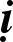 Toâi töøng nghe:Thuôû xöa, coù moät vò vua teân Nan-ñaø. Vò vua naøy chaát chöùa vaøng baïc chaâu baùu ñeå mang ñeán ñôøi sau, oâng ta thaàm nghó: “Baây giôø ta phaûi gom heát vaøng baïc chaâu baùu trong nöôùc laïi moät choã khoâng ñeå cho loït ra ngoaøi”. Vì tham gom taøi saûn cho neân nhaø vua ñem  coâ con gaùi cuûa mình ñeå ôû treân laàu caùc daâm nöõ, roài sai ngöôøi haàu caän baûo:–Neáu coù ngöôøi ñem cuûa baùu ñeán ñaây caàu con gaùi ta, thì haõy ñöa ngöôøi aáy vaø caû    cuûa caûi ñeán choã ta.Nhö theá nhaø vua gom heát tieàn baïc cuûa baùu caû nöôùc veà kho cuûa ngaøi.Baáy giôø, coù ngöôøi quaû phuï coù moät ñöùa con duy nhaát neân baø yeâu thöông voâ cuøng. Ngöôøi con trai naøy thaáy coâ con gaùi nhaø vua cöû chæ cao sang xinh ñeïp khoâng ai baèng, neân loøng yeâu say ñaém. Nhöng vì nhaø ngheøo quaù, khoâng bieát laáy gì ñeå laøm leã ra maét vôùi coâng chuùa neân buoàn baõ phaùt beänh, hôi thôû mong manh, thaân theå tieàu tuïy. Ngöôøi meï hoûi con:–Nguyeân nhaân vì sao con ñau oám nhö theá?Ngöôøi con thöa cho meï nghe söï thaät, roài noùi theâm:–Neáu con khoâng ñöôïc ñeán choã con gaùi nhaø vua kia chaéc chaén con seõ cheát. Ngöôøi meï noùi:–Taát caû tieàn baïc, vaät baùu trong nöôùc ñeàu heát saïch, bieát tìm cuûa baùu ôû ñaâu baây giôø. Baø meï suy nghó roài noùi vôùi con:–Cha con khi cheát trong mieäng coù ngaäm moät ñoàng tieàn vaøng. Neáu con ñaøo moä leân  coù theå laáy ñöôïc ñoàng tieàn aáy ñeå ñeán gaëp coâ con gaùi kia.Theo lôøi meï noùi, chaøng lieàn ñi ñaøo moä cha, caïy mieäng laáy ñoàng tieàn vaøng. Sau ñoù    y ñeán thanh laâu ñeå gaëp con gaùi vua, con gaùi vua sai ngöôøi ñöa anh ta vaø ñoàng tieàn vaøng trình dieän vua cha. Nhaø vua thaáy ñoàng tieàn vaøng beøn hoûi:–Tieàn baïc, chaâu baùu trong nöôùc, taát caû ñaõ thuoäc veà kho cuûa ta heát. Ngöôi kieám ñaâu ra ñoàng tieàn vaøng naøy ñem ñeán ñaây? Chaéc laø ngöôi tìm ñöôïc cuûa choân giaáu phaûi khoâng?Nhaø vua tìm ñuû caùch tra khaûo ñeå bieát roõ choã chaøng trai ñöôïc ñoàng tieàn vaøng.Chaøng trai taâu vua:–Thaät söï toâi khoâng ñaøo ñöôïc cuûa baùu trong ñaát, maø laø ñöôïc meï toâi noùi cho bieát:    Khi cha toâi cheát, trong mieäng coù ngaäm moät ñoàng tieàn vaøng. Toâi ñaøo moä môùi laáy ñöôïc  ñoàng tieàn vaøng naøy.Vua sai ngöôøi ñeán nôi kieåm chöùng xem hö thöïc. Söù giaû ñeán nôi quaû thaät coù thaáy    choã ñeå ñoàng tieàn vaøng trong mieäng ngöôøi cha khi cheát. Sau ñoù nhaø vua môùi tin. Vua    nghe xong vieäc naøy beøn suy nghó: “Tröôùc ñaây ta ñaõ gom goùp taát caû cuûa caûi, chaâu baùu mong giöõ nhöõng taøi saûn naøy ñeán ñôøi sau. Cha cuûa ngöôøi kia coù moät ñoàng tieàn vaøng coøn khoâng theå giöõ ñöôïc ñeå ñem ñi, huoáng chi ta coù quaù nhieàu”.Roài vua noùi keä:Tröôùc ta chuyeân gom goùp Taát caû caùc chaâu baùu Mong mang caùc tieàn, vaät Theo ta ñeán ñôøi sauNay thaáy ngöôøi ñaøo moäLaïi ñoaït laáy tieàn vaøng Moät ñoàng coøn khoâng theoHuoáng chi nhieàu chaâu baùu. Vua laïi suy nghó raèng:Phaûi tìm phöông caùch naøo Khieán cho caùc chaâu baùu Theo ta ñeán ñôøi sau?Ngaøy xöa, vua Ñaûnh Sinh Ñem theo caùc quaân lính Vaø voi, ngöïa, baûy baùu Ñeàu mang ñeán coõi trôøi, La-ma laøm caàu coûÑeán ñöôïc thaønh Laêng-giaø, Nay ta muoán leân trôøiMaø khoâng coù caàu thang Muoán ñeán thaønh Laêng-giaø Laïi khoâng coù beán  caàu Nay ta khoâng phöông keá Ñem baùu ñeán ñôøi sau.Luùc aáy, coù vò quan phuï töôùng laø ngöôøi thoâng minh, bieát cô trôøi. OÂng ta bieát yù vua  neân noùi:–Ñieàu ñaïi vöông noùi thaät laø chí lyù. Neáu thoï thaân ñôøi sau thì phaûi caàn taøi vaät, cuûa  baùu, nhöng nay chaâu baùu vaø voi ngöïa khoâng theå ñem ñeán ñôøi sau ñöôïc. Vì sao? Vì khi cheát ñi, chính caùi thaân naøy cuûa nhaø vua coøn khoâng theå ñem ñeán ñôøi sau, huoáng gì laø taøi vaät, cuûa baùu, voi ngöïa ö? Neáu muoán ñem chaâu baùu naøy ñeán ñôøi sau chæ coù caùch boá thí chaâu baùu aáy cho Sa-moân, Baø-la-moân vaø nhöõng ngöôøi ngheøo khoå xin aên, phöôùc baùo giuùp ngöôøi seõ ñeán taän ñôøi sau.OÂng lieàn noùi keä:Ngöôøi maët maøy ñeïp xinh Ñeán nöôùc soi thaáy ñeïp Ñeïp, xaáu tuøy maët hình AÛnh hieän roõ trong nöôùc. Maët ñeïp thì aûnh ñeïp  Maët xaáu thì aûnh xaáu Thaân naøy maët nhö theá Thaân sau maët ñeïp hôn.Giôùi, tueä trang nghieâm thaân Sau ñöôïc quaû ñaùng öaNeáu ngöôøi laøm vieäc aùc Sau chòu baùo raát khoå. Tín taâm ñem taøi vaätCuùng döôøng meï, cha, thaày Sa-moân, Baø-la-moânNgöôøi ngheøo naøn khoán khoå Chính laø nöôùc ñôøi sauThaáy maët maøy trong ñoù AÛnh nghieäp thí, giôùi, tueä Cuõng laïi hieän trong ñoù. Vua coù nhieàu ngöôøi haàu Cung nhaân vaø theå nöõ Quan quaân vaø thöù daân Xöôùng kyõ aâm nhaïc thaûy Tôùi ngaøy vua qua  ñôøi Tieác thöông ñöa ra moä Xong roài trôû veà nhaø Khoâng moät ai theo vua Haäu cung, ngöôøi haàu thaûy Kho taøng, caùc chaâu baùu Ngöïa, voi, caùc xe baùuTaát caû ñoà vui chôiLaøng nöôùc, caùc nhaân daân Vöôøn töôïc, choã vui chôi Boû heát, ñi moät mình Chaúng moät ai ñi theoChí coù nghieäp thieän aùc Theo maõi chaúng rôøi xa.Con ngöôøi khi saép cheát phaùt ra hôi thôû khoø kheø naëng nhoïc, hoïng löôõi khoâ khoác, khoâng ñoå ñöôïc nöôùc, noùi naêng chaúng roõ raøng, maét môø khoâng thaáy gì, gaân maïch ngöng  hoaït ñoäng, gioù laïnh nhö caét da thòt, tay chaân rôøi raõ. Caùc cô quan trong ngöôøi ñeàu ngöøng nghæ, khoâng coøn hoaït ñoäng, toaøn thaân ñau nhöùc nhö bò kim ñaâm. Khi taét hôi roài, ngöôøi   cheát thaáy taát caû ñeàu muø tòt toái ñen nhö laø rôi xuoáng haàm saâu, ñi moät mình choán ñoàng    roäng khoâng beø baïn. Chæ coù haïnh tu phöôùc laønh laø ngöôøi baïn thaân giuùp ñôõ ngöôøi ñoù maø thoâi. Ai lo ñôøi sau haõy mau tu phöôùc.OÂng lieàn noùi keä:Khi ngöôøi saép qua ñôøi Coâ ñôn khoâng beø baïn Nhaát ñònh seõ lìa  boû Taát caû ngöôøi thaân yeâu. Moät mình choán toái taêm Nôi ñaùng gheâ, ñaùng sôï Ngöôøi thaân ñeàu lìa xa Coâ ñoäc khoâng ai caûVì theá neân saém söûaLöông khoâ baèng phaùp laønh.Vì hieåu roõ nghóa naøy neân Ba-la-löu-chi duøng luïc keä ca ngôïi nhaø vua:Tuy coù nhieàu chaâu baùu Chöùa nhoùm nhö nuùi Tuyeát Voi, ngöïa, caùc xe baùu Möu thaàn vaø chuù thuaät Chuyeân nghó luùc cheát ñeánKhoâng theå cöùu giuùp ñöôïc Neân tu caùc phaùp laønh Chính mình ñöôïc lôïi laïc. Baäc maét nhö sen xanh Neân sieâng haønh giôùi, thí Cheát laø noãi sôï lôùnAi  nghe ñeàu sôï haõi. Moïi loaøi trong theá gian Khoâng moät ai khoûi cheát Theá cho neân ñaïi vöông Neân quaùn cheát laø khoå. Baäc maét nhö sen xanh Haõy neân tu nghieäp laønhChính mình ñöôïc lôïi laïc Neân sieâng haønh giôùi, thí. Khi ngöôøi ñaõ qua ñôøi Cuûa caûi khoâng theo ñöôïc Söùc maïnh vaø tuoåi treû Khoâng theå ñeán hai laàn.Baäc maét nhö sen xanh Phaûi neân tu nghieäp laønh Chính mình ñöôïc lôïi laïc Neân sieâng haønh giôùi thí. Di-löïc-na-haàu-saDa-da-ñeá ñaïi vöông Vaø Truaân-ñaäu-ma-la Baø-ca-phu-lôïi-phuû Kieàu-ly-xaø-theá-phu Duõ-vieät-taân-theá-baNhöõng vò treân moïi ngöôøi Caùc vò vua cao quyùBinh lính vaø caùc quan Thaûy ñeàu vaøo coõi cheát Vui buoàn noái böôùc nhau YÙ nieäm laàn löôït khôûi.Baäc maét nhö sen xanh  Haõy neân tu nghieäp laønh Giuùp mình ñöôïc vui söôùng Neân sieâng haønh giôùi thí.Cuûa baùu vaø vinh hoa Ñoà naøy khoù tìm ñöôïc,Phöôùc loäc chaúng thöôøng coù Söùc löïc coù taêng giaûm,Taát caû töôùng khoâng ñònh Vua chuùa cuõng voâ thöôøngNhöõng vieäc raát khoù naøy Nay ñeàu ñöôïc ñaày  ñuû. Baäc maét nhö sen  xanh Neân tu caùc phaùp laønh Giuùp mình ñöôïc vui söôùng Haõy sieâng tu giôùi, thí.Ngöôøi coù nhieàu söùc maïnh Vöôït qua khoûi bieån lôùnBaäc tröôïng phu chuyeân nghó Vöôït qua ñöôïc caùc nuùiVí laøm ñöôïc vieäc ñoù Vaãn chöa goïi laø khoù Ích lôïi cho ñôøi sau Vieäc naøy môùi laø khoùMCHÖÔNG 16Thaân naøy khoâng beàn chaéc. Theá neân ngöôøi hieåu bieát phaûi bieát cuùng döôøng baäc Toân tröôûng. Ñaây goïi laø laáy phaùp khoâng beàn chaéc ñeå ñoåi laáy phaùp beàn chaéc.Toâi töøng nghe:Thuôû xöa, trong doøng hoï Maâu-ni coù vò vua teân A-duïc, laø ngöôøi kính tin Tam baûo. Neáu ôû choã yeân tónh maø gaëp ñeä töû Phaät, khoâng luaän laø lôùn hay nhoû, nhaø vua ñeàu xuoáng ngöïa cung kính ñaûnh leã döôùi chaân. Baáy giôø nhaø vua coù moät vò quan lôùn teân Da-xa, laø  ngöôøi taø kieán khoâng coù ñöùc tin, thaáy nhaø vua leã kính caùc thaày Tyø-kheo nhö vaäy, sinh taâm huûy baùng thaäm teä vaø taâu vua:–Caùc Sa-moân naøy thuoäc ñuû taàng lôùp giai caáp ñi xuaát gia chaúng phaûi chæ coù doøng Saùt-ñeá-lôïi vaø Baø-la-moân, maø xen taïp caû doøng Tyø-xaù vaø  Thuû-ñaø-la. Nhöõng  ngöôøi  naøy laøm ngheà thuoäc da hay deät vaûi vaø laøm ngoùi, gaïch, laøm thôï hôùt toùc, cuõng coù ngöôøi thuoäc doøng thaáp keùm Chieân-ñaø-la… Vì sao ñaïi vöông laïi ñaûnh leã hoï.Nhaø vua nghe noùi, laëng im khoâng ñaùp. Moät hoâm, nhaø vua nhoùm hoïp caùc quan lôùn   vaø baûo hoï:–Hoâm nay ta caàn caùc loaïi ñaàu nhöng khoâng ñöôïc gieát haïi, cho pheùp caùc khanh    ñöôïc tìm ñaâu ôû nhöõng con vaät töï cheát.Vua baûo caùc quan:–Hoâm nay khanh phaûi tìm ñöôïc caùi ñaàu con vaät moã giaùp. Laïi baûo vò quan khaùc:–Khanh phaûi tìm ñöôïc ñaàu con vaät kia.Cöù nhö vaäy, vua laàn löôït ban saéc leänh cho caùc quan phaûi tìm caùc ñaàu caùc loaøi vaät khaùc nhau, khoâng ñöôïc gioáng nhau.Rieâng Da-xa nhaø vua baûo:–Khanh phaûi laáy ñöôïc caùi ñaàu ngöôøi töï cheát.Taát caû caùc loaïi ñaàu ñoù ñeàu ñem ra chôï baùn. Caùc loaïi ñaàu nhö theá ñeàu baùn ñöôïc,     chæ coù ñaàu ngöôøi laø ai thaáy cuõng traùnh xa, khoâng chòu mua. Moïi ngöôøi thaáy caùi ñaàu ñeàu maéng Da-xaù:–Ngöôi chaúng phaûi Chieân-ñaø-la, Daï-xoa, La-saùt, sao laïi mang ñaàu ngöôøi cheát ñibaùn!Bò maéng chöûi, Da-xa taâu vua:–Toâi baùn ñaàu ngöôøi khoâng ai chòu mua, ngöôïc laïi coøn bò hoï maéng chöûi nöõa. Nhaø vua noùi:–Neáu baùn khoâng ñöôïc thì ñem cho khoâng vaäy. Da-xa tuaân leänh vua, vaøo trong chôï rao:–Ai caàn ñaàu ngöôøi, seõ ñöôïc cho khoâng.Ngöôøi trong chôï thaáy vaäy khoâng ai chòu laáy, laïi maéng chöûi nöõa. Da-xa xaáu hoå trôûveà ñeán choã vua, chaép tay noùi keä:Ñaàu traâu, löøa, voi, ngöïa Heo, deâ, caùc loaøi thuù Taát caû ñöôïc ñònh giaùNgöôøi tranh nhau ñeán mua. Caùc ñaàu ñeàu ñöôïc duøng Chí ñaàu ngöôøi hoâi dô Khoâng moät ai duøng noùCho khoâng cuõng khoâng laáy Laïi coøn bò maéng chöûi Huoáng laïi coù ngöôøi mua.Vua hoûi Da-xa:–Khanh baùn ñaàu ngöôøi, taïi sao khoâng coù ai mua? Daï-xa thöa:–Thöa, vì ñaàu ngöôøi xaáu xa gheâ gôùm neân khoâng ai chòu mua caû. Vua laïi hoûi:–Chæ coù moät caùi ñaàu naøy ai cuõng gheùt boû, hay taát caû ñaàu ngöôøi ñeàu ñaùng gheùt boû? Daï-xa ñaùp:–Thöa, taát caû ñaàu ngöôøi ñeàu gheâ gôùm, chöù chaúng phaûi moät caùi ñaàu naøy thoâi ñaâu! Vua baûo Da-xa:–Theá thì caùi ñaàu cuûa ta cuõng bò moïi ngöôøi gheâ tôûm nhö theá sao? Da-xa nghe vua noùi run sôï ñöùng im khoâng daùm traû lôøi. Vua laïi noùi:–Ta cho pheùp khanh, cöù thaønh thaät maø noùi, ñöøng coù sôï. Caùi ñaàu naøy cuûa ta cuõng     raát ñaùng kinh tôûm phaûi khoâng?Da-xa thöa:–Thöa, ñaàu vua cuõng vaäy. Vua hoûi:–Ngöôi coù chaéc laø nhö vaäy khoâng? Da-xa traû lôøi:–Thöa ñaïi vöông, chaéc chaén laø nhö vaäy. Vua baûo Da-xa:–Neáu nhöõng caùi ñaàu naøy sang, heøn… ñeàu ñaùng gheâ tôûm nhö nhau, taïi sao khanh laïi  töï caäy laø thuoäc doøng doõi giaøu sang, xinh ñeïp, trí tueä ñeå kieâu ngaïo maø muoán ngaên caûn ta kính leã caùc vò Sa-moân Thích töû?Vua lieàn noùi keä:Chí coù ñaàu ngöôøi naøy Ai thaáy cuõng cheâ traùchÑem baùn khoâng giaù trò Cho khoâng, gôùm traùnh xa Xa thaáy ñeàu töùc  giaän Cho laø vaät gôùm gheâ.Ñaàu naøy ñaày maùu muû Baån thíu thaät ñaùng gôùm Ñem ñaàu thaáp heøn ñaây Ñoåi laáy ñaàu coâng ñöùc Tuy khieâm cung cuùi ñaàuKhoâng maûy may thua thieät. Vua baûo Da-xa raèng:Tuy ngöôi thaáy Tyø-kheoTaïp chuûng vaø thaáp heøn Vì khoâng thaáy beân trong Coù ñaïo ñöùc chaân thaät. Khanh ngu si taø kieán Taâm u meâ roái loaïnCho mình  Baø-la-moân Rieâng ñöôïc phaàn giaûi thoaùt Ngoaøi ra caùc doøng khaùc Chaúng ñöôïc giaûi thoaùt gì. Neáu muoán cöôùi gaû thìPhaûi tìm doøng hoï quyù Coøn neáu caàu phaùp laønh Caàn doøng hoï laøm chi?Neáu ngöôøi muoán caàu phaùp Khoâng neân xeùt doøng hoï Tuy sinh doøng hoï quyùGaây ra vieäc cöïc aùcMoïi ngöôøi ñeàu cheâ traùch Thì coi nhö thaáp keùm.Doøng hoï tuy thaáp  heøn Beân trong thaät ñaïo haïnh Ñaùng ñöôïc ngöôøi toân kính Môùi ñaùng goïi toân quyù.Ñöùc haïnh ñaõ ñaày ñuû Vì sao khoâng kính leã. Taâm aùc laøm thaân heøn YÙ laønh laøm thaân sang Sa-moân tu haïnh laønh Ñuû tín, giôùi, thí, vaên Theá neân haõy toân troïng Vaø phaûi raát cung kính.Ngöôøi gaây ra nghieäp aùc Chaúng leõ khanh khoâng ngheHoï Thích taâm Ñaïi biÑaáng Ngöu vöông chaùnh ñaïo Phaùp do Ngaøi noùi raÑem ba phaùp mong manh Ñoåi ba phaùp vöõng chaéc Phaät khoâng noùi hai lôøi Neân ta khoâng daùm traùi Neáu traùi lôøi Theá ToânKhoâng ñöôïc goïi thaân thieän. Thí nhö eùp mía ñöôøngLaáy nöôùc vaø boû  xaùc Thaân ngöôøi cuõng nhö vaäy Bò söï cheát eùp ngaëtThi haøi choân xuoáng ñaát Khoâng coøn tôùi lui nöõa. Cung kính tu ñieàu laønh Theá neân phaûi bieát raèng Ñem thaân baïi hoaïi naøy Ñoåi laáy phaùp beàn chaéc, Gioáng nhö löûa chaùy nhaø Ngöôøi trí xuaát taøi vaät Nhö nöôùc chìm kho taøng Cuõng neân mau xuaát baûo. Thaân naøy roài baïi hoaïi Neân ñoåi phaùp beàn chaécNgöôøi ngu khoâng phaân bieät Phaùp beàn hay khoâng beàn Khi thaàn cheát chôït  ñeán Vaøo mieäng caù Ma-kieätVaøo ñuùng thôøi gian aáy Raát kinh khieáp sôï haõi. Nhö ñeå laïc thaønh toâ Roài laïi thaønh ñeà hoà Laáy laïc xong boû bìnhKhoâng sinh khoå naõo nhieàu, Thaân naøy cuõng nhö vaäy Giöõ gìn phaùp chaéc thaätVeà sau, khi cheát ñi Khoâng heà sinh hoái haän. Khoâng tu caùc haïnh laønh Kieâu maïn vaø buoâng lung Thaàn cheát boãng chôït ñeán Phaù vôõ chieác bình thaân. Taâm kia raát noùng böùc Vaãn bò löûa ñoát thieâuPhieàn lo duï nhö löûa Bình söõa duï nhö thaân.Ngöôi khoâng neân ngaên ta Tu thieän giöõ phaùp beàn Ngöôøi ngu si taêm toáiTöï noùi mình toân quyùTa caàm ngoïn ñuoác phaùp Cuûa chö Phaät Theá Toân Soi chieáu trong thaân taSang heøn khoâng khaùc nhau Thòt, da, gaân coát  thaûy Goàm ba möôi saùu  thöù Sang heøn ñeàu nhö  nhau Coù töôùng gì sai khaùcÑeïp, y phuïc toátCaùc vaät coù khaùc nhau. Ngöôøi trí neân sieâng naêng Haønh cung kính leã baùi Giaû söû laøm  vieäc laønh Goïi laø giöõ phaùp beàn.Vì sao noùi ñieàu naøy? Thaân nhö aùnh ñieän chôùp Chuøm boït vaø ñoáng caùtCaây chuoái khoâng chaéc thaät Nhö thaân mong manh naøy Tu thieän trong traêm kieáp Vöõng nhö nuùi Tu-diVaø beàn nhö maët ñaát Ngöôøi trí neân nhö theá Ñoåi laáy phaùp chaéc thaät.